Σεμινάριο Drums με τον Καλλίστρατο Δρακόπουλοαπό το Δημοτικό Ωδείο Λαμίας	Tο Δημοτικό Ωδείο Λαμίας διοργανώνει σεμινάριο Drums με το διακεκριμένο drummer - εκπαιδευτικό Καλλίστρατο Δρακόπουλο, την Τετάρτη 17 Οκτωβρίου 2018 και ώρα 18:00, στην αίθουσα κρουστών του Ωδείου μας, που βρίσκεται στη διασταύρωση των οδών Αχιλλέως και Δυοβουνιώτη. 	Ο Καλλίστρατος Δρακόπουλος έχει εμφανιστεί σε μεγάλες γνωστές σκηνές τόσο στην Ελλάδα όσο και στην Ευρώπη και τις ΗΠΑ. Διδάσκει και είναι υπεύθυνος του επαγγελματικού τμήματος Drums στο LAB MUSIC EDUCATION.	Η συμμετοχή θα είναι ελεύθερη για το κοινό.Από το Γραφείο Τύπου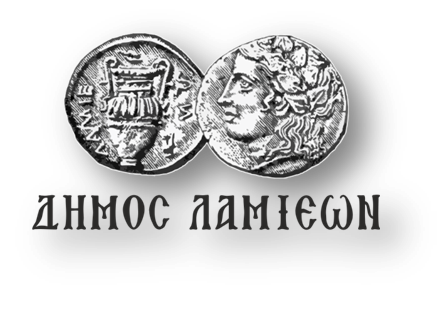                 ΠΡΟΣ: ΜΜΕ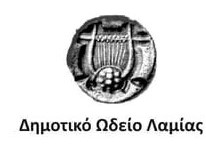          ΔΗΜΟΣ ΛΑΜΙΕΩΝ                           Γραφείο Τύπου                           & Επικοινωνίας     Λαμία, 15/10/2018